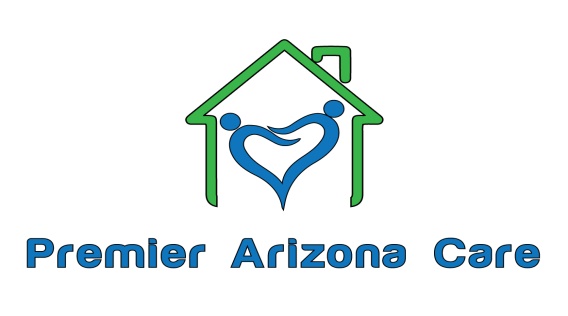 EMPLOYMENT APPLICATIONINSTRUCTIONS: If you need help filling out this application form or for any phase of the employment process, please notify the person who gave you this form and every reasonable effort will be made to meet your needs in a reasonable amount of time.	 Please read "Applicant Note” below.	 Complete all pages pf this application.	 Print clearly. Incomplete or illegible applications may not be accepted.	 If more space is needed to complete any question, use comments section on the back.	 Application will be valid for 60 days.APPLICANT NOTE:  This application form is intended for use in evaluating your qualifications for employment with us.. This is not an employment contract. Please answer all appropriate questions completely and accurately. False or misleading statements during the interview and on this form are grounds for terminating the application process or, if discovered after employment begins, terminating employment. All qualified applicants will receive consideration and will be treated throughout their employment without regard to race, color, religion, sex, national origin, age, disability, or any other protected class status under applicable law. PERSONAL INFORMATIONToday’s Date: _____________________________________Positions(s) Applied For: ____________________________________________________Name: _______________________________     _________________________________     _____________________                			Last		                                                   First				           MiddleCurrent Address: _________________________________     _______________________     ______     ____________                                                                  Street                      	 		 City                                       State               Zip CodePrevious Address: _______________________     ______     __________________________  _____    ____________                                                                      Street                      	 		 City                                       State               Zip CodeHome Phone: (______) ______________________		Work Phone: (______) _________________________Cell Phone: (______) ________________________		Alternate Phone: (______) ______________________Emergency Contact(s)  ____________________________________	(______) ____________________  _______________________Name						Phone					Relationship____________________________________	(______) ____________________ _______________________ Name						Phone                                                                       RelationshipValid Driver’s License #: __________________________ State Issued:_____________ Exp. Date:__________________Make & Model of Vehicle:____________________________________________ Year of vehicle:___________________  Auto In Co:__________________________ Policy #_______________________ Exp Date:_____________________Have you ever submitted an application here before?  Yes__ No__  If yes, when? ___________________________________Have you ever been employed here before?  Yes__ No__  If yes, when? __________________________________________How did you hear about our Premier Arizona Care? ___________________________________________AVAILABILITYDue to the nature of the business, no guarantee can be made as to the schedule or the amount of hours worked.What date are you available to begin work? ___________________________Please complete all areas of availability:______Mornings    ______Afternoon    _______Evenings    _______Overnights   ______Weekdays  _______Weekends        Please indicate the days of the week as well as the earliest and latest times that you are available for work.Please initial next to each function as acknowledgment that you are capable of the necessary requirements:*In order to be able to provide transportation or run errands, you will be required to have a valid driver’s license and current auto insurance. A motor vehicle record check will be conducted and proof of insurance will be required.Are you willing to provide service to a client with a pet?  Yes__ No__  If yes, which ones:  ______Cats ______DogsAre you willing to provide service to a client that smokes? Yes__ No__ JOB RELATED SKILLSDo you have any training or life skills you have that apply to caring for consumers with Disabilities:  Yes__ No__ If so please describe _______________________________________________________________________________ _____________________________________________________Describe any work history you have that would apply to caring for consumer with disabilities:_______________________ ________________________________________________________________________________________________________________________________________________________________________________________________EDUCATION *Please circle highest grade completed: 	GED	High School: 9  10  11  12          College: 13 14   15  16 16+*For employment our minimum education requirement is either a GED or High School diplomaWORK HISTORYYour application will not be considered unless all questions in this section are answered. Since we will make every effort to contact previous employers, the correct telephone numbers of past employers are essential.MOST RECENT EMPLOYERAre you currently working for this employer? Yes__ No__       If yes, may we contact? Yes__ No__ _______________________________________       ________________________     _______  	 (_____)_____________________________Company Name                                                 	   City                                                State          	 Phone NumberDates Employed: From ___________ to ___________     ______________________________           _____________________________________           Job Title                                                         Supervisor's Name______________________________________________________________________________________________________________________Duties$______________ per __________________            ____________________________________________________________________________Salary                           (Hour, Week, Month)               Reason for LeavingSECOND MOST RECENT EMPLOYER_______________________________________       ________________________     _______  	( _____ )______________________________Company Name                                                 	    City                                              State          	 Phone NumberDates Employed: From ___________ to ___________     ______________________________           _____________________________________           Job Title                                                         Supervisor's Name______________________________________________________________________________________________________________________Duties$______________ per __________________            ____________________________________________________________________________Salary                           (Hour, Week, Month)               Reason for LeavingSECURITY*******Please be sure to complete the attached Authorization to do a criminal and motor vehicle background check.Have you ever been convicted of or pled guilty to a crime involving the abuse, neglect or exploitation of a child or adult? Yes__ No__ List states and counties of residence for the past seven years: _________________________________________________________________________________________Have you had any moving traffic violations?  Yes__ No__  If yes, please describe: _________________________________________________________________________________________________________________________________Have you been charged/convicted of a felony and/or misdemeanor/or served time Yes__ No__     If yes, please describe:Incident		                   City/State		                  	Charge      1) _____________________________________________________________________________________________        2) _____________________________________________________________________________________________Have you ever been a charged perpetrator or appeared on any child abuse registry in the last 5 years?  Yes__ No__ REFERENCES (Do not include relatives)Please complete all 3 references. Since we will contact these references, please notify them in advance. If we are unable to reach all your references, you will be asked to provide additional references. CERTIFICATION AND RELEASE:  I certify that I have read and understand the applicant note on page one (1) of this form and that the answers given by me to the foregoing questions and the statements made by me are complete and true to the best of my knowledge and belief. I understand that any false information, omissions or misrepresentations of facts in this application may result in rejection of my application or discharge at any time during my employment. I authorize the company and/or its agents, including consumer-reporting bureaus, to verify any of this information including, but not limited to, criminal history and motor vehicle driving records. I authorize all persons, schools, companies and law enforcement authorities to release any information concerning my background and hereby release any said persons, schools, companies and law enforcement authorities from any liability for any damage whatsoever for issuing this information. I release this company from any liability which might result from making such investigations. I also understand that the use of illegal drugs is prohibited during employment. I am willing to submit to drug testing to detect the use of illegal drugs prior to and during employment. I understand that this application is not a contract of employment. My employment is contingent upon confirmation of credentials and successful completion of drug test or criminal background check. I also understand that if hired, regardless of any oral presentations to the contrary, the employment relationship between Interim Management Inc, and myself is terminable at-will, so that both the company and I remain free to choose to end out work relationship at any time for any or no reason. Any changes in this employment relationship must be made in writing. My signature below acknowledges that I have read, understand, and agree to the above disclosure. I also understand that due to the nature of the business, no amount of work can be guaranteed.____________________________________________________________		_______________________APPLICANT SIGNATURE								DATE____________________________________________________________		_______________________Print 											DATEMondayTuesdayWednesdayThursday FridaySaturdaySundayShiftFrom:To:I am at Least 18 yr oldI can assure the residence is clean and orderlyI can assist minor house repairs and landscaping maintenanceI can pass a criminal background check through fingerprint verification I can complete all requires training provided with in two weeks of hire date.I will administer medication appropriately I posse complete fluency in English through oral and written communication. I can occasional preparer or assist in preparing mealsI will document client behavior and information I can lift and bend of the torso and jointsI can do any other domestic duties and responsibilities as assigned. School TypeSchool NameCity, StateMajor/Subject# Yrs AttendedGraduateHigh SchoolY / NVocational/TechnicalY / NCollege/UniversityY / NFull NamePhone NumberBest Time of Day to CallRelationshipNumber of Years Known1)H (          )W (         )AM / PMAM / PM2)H (          )W (         )AM / PMAM / PM3)H (          )W (         )AM / PMAM / PM